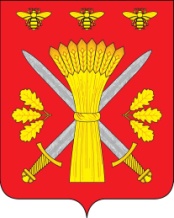 РОССИЙСКАЯ ФЕДЕРАЦИЯОРЛОВСКАЯ ОБЛАСТЬТРОСНЯНСКИЙ РАЙОННЫЙ СОВЕТ НАРОДНЫХ ДЕПУТАТОВРЕШЕНИЕ19 мая 2011 года                                                                                                №31                                                                      О внесении изменений в решение районного Совета №10 от 04.04.2011 г. «О гарантиях осуществления полномочий выборных должностных лиц местного самоуправления,  депутатов представительного органа местного самоуправления Троснянского района»	Троснянский районный Совет народных депутатов РЕШИЛ:	1. Внести в  решение районного Совета №10 от 04. 04. 2011 «О гарантиях осуществления полномочий выборных должностных лиц местного самоуправления,  депутатов представительного органа местного самоуправления Троснянского района»:          - в ст.6 п.1 исключить слова «а также в стаж муниципальной службы».          - в ст.6 п.2 после слов «… эффективную службу» исключить слова далее по   тексту. После слов «… эффективную службу» включить слова «включается в общий трудовой стаж».          - в ст.7 п.1 исключить слова «ежеквартальной премии», п.6 исключить.          - в ст.8 п.1 исключить слова «ежеквартальной премии», п.6 исключить.                 - ст.11 исключить.	2. Настоящее решение вступает в силу с момента его принятия.        	3. Контроль исполнения настоящего решения возложить на комитет по социальным вопросам.Председатель районного                                                                       Глава района      Совета народных депутатов                                               В. И. Быков                                                      В. И. Быков                                                          